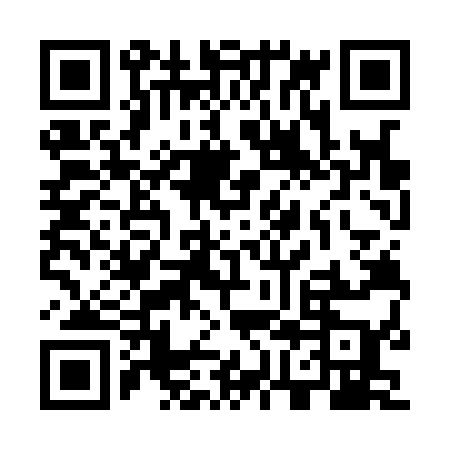 Ramadan times for Sassukvere, EstoniaMon 11 Mar 2024 - Wed 10 Apr 2024High Latitude Method: Angle Based RulePrayer Calculation Method: Muslim World LeagueAsar Calculation Method: HanafiPrayer times provided by https://www.salahtimes.comDateDayFajrSuhurSunriseDhuhrAsrIftarMaghribIsha11Mon4:234:236:3812:224:006:066:068:1312Tue4:204:206:3612:214:026:086:088:1613Wed4:174:176:3312:214:046:116:118:1814Thu4:134:136:3012:214:066:136:138:2115Fri4:104:106:2712:204:086:156:158:2416Sat4:074:076:2412:204:106:176:178:2617Sun4:034:036:2112:204:126:206:208:2918Mon4:004:006:1812:204:136:226:228:3219Tue3:573:576:1512:194:156:246:248:3520Wed3:533:536:1212:194:176:276:278:3821Thu3:493:496:1012:194:196:296:298:4122Fri3:463:466:0712:184:216:316:318:4323Sat3:423:426:0412:184:236:346:348:4624Sun3:393:396:0112:184:246:366:368:4925Mon3:353:355:5812:174:266:386:388:5226Tue3:313:315:5512:174:286:416:418:5627Wed3:273:275:5212:174:306:436:438:5928Thu3:233:235:4912:174:316:456:459:0229Fri3:193:195:4612:164:336:476:479:0530Sat3:153:155:4312:164:356:506:509:0831Sun4:114:116:411:165:377:527:5210:121Mon4:074:076:381:155:387:547:5410:152Tue4:034:036:351:155:407:577:5710:183Wed3:593:596:321:155:427:597:5910:224Thu3:543:546:291:145:438:018:0110:265Fri3:503:506:261:145:458:038:0310:296Sat3:453:456:231:145:478:068:0610:337Sun3:413:416:201:145:488:088:0810:378Mon3:363:366:181:135:508:108:1010:419Tue3:313:316:151:135:528:138:1310:4510Wed3:263:266:121:135:538:158:1510:49